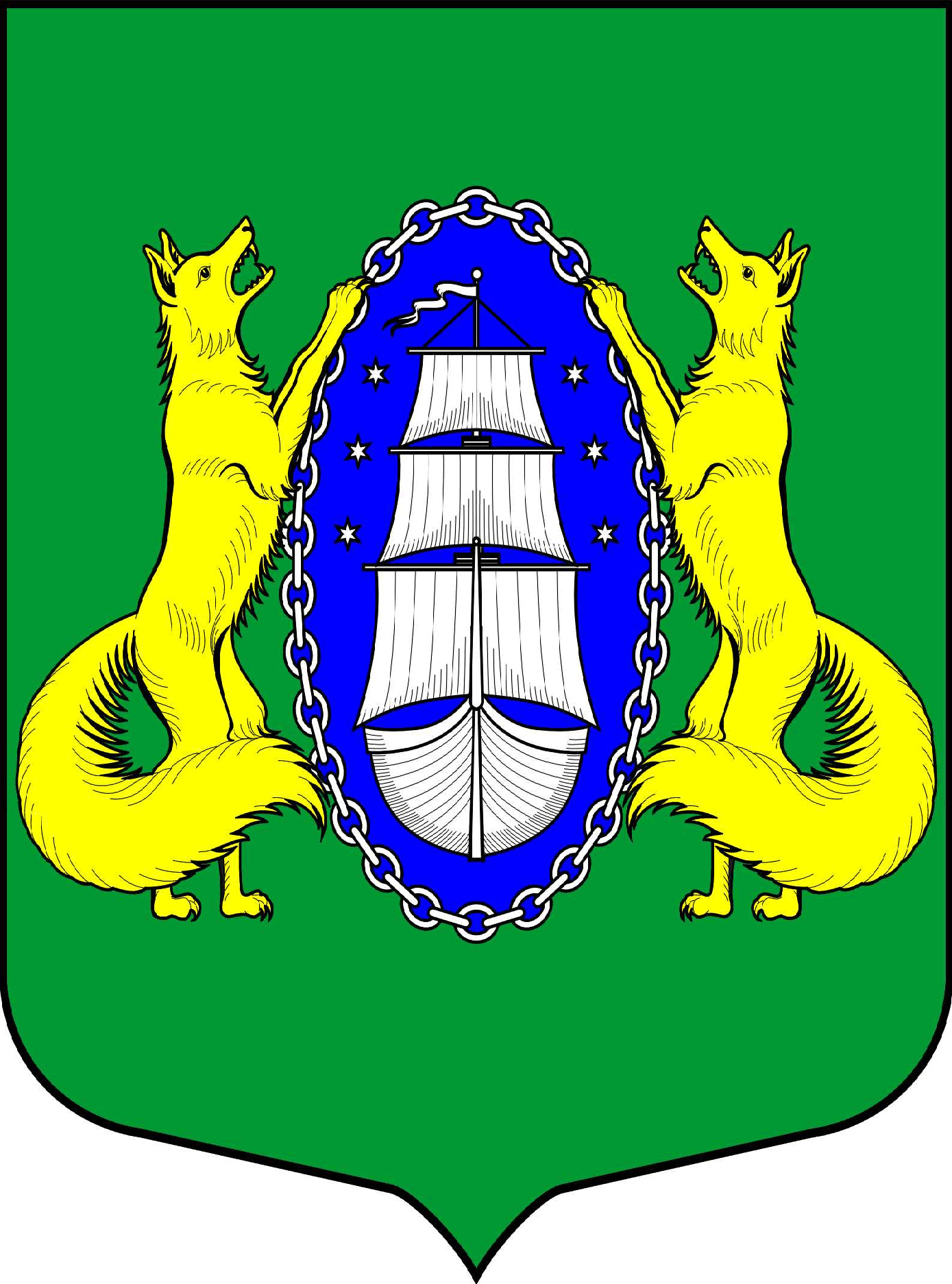 ВНУТРИГОРОДСКОЕ МУНИЦИПАЛЬНОЕ ОБРАЗОВАНИЕ САНКТ-ПЕТЕРБУРГА ПОСЕЛОК ЛИСИЙ НОСПРОЕКТ_________________________________________________________________________________________Санкт-Петербург             			                               05 ноября  2020                                                                                                                                       18:3 0Повестка:О внесении изменений в Решение муниципального совета муниципального образования поселок Лисий Нос от 11.12.2019 года № 17 «Об утверждении местного бюджета муниципального образования поселок Лисий Нос на 2020 год»О назначении даты очередного заседания  Муниципального Совета Муниципального образования п.Лисий Нос.Разное   Глава МО пос. Лисий Нос                                                           В.М.Грудников 